Component 2 – Health and performance  THURSDAY 8TH JUNE (AM) 1hr and 15 minutes, 60 marks and is worth 24% of the qualification (Calculations needed!)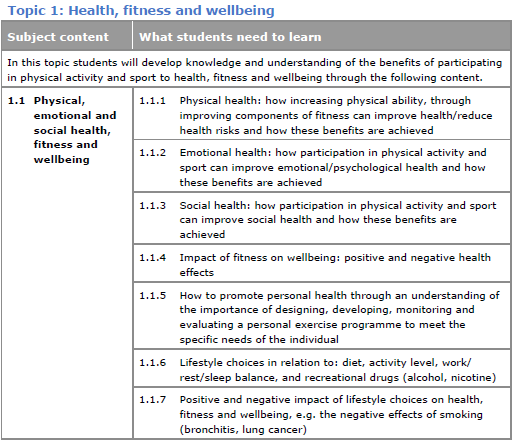 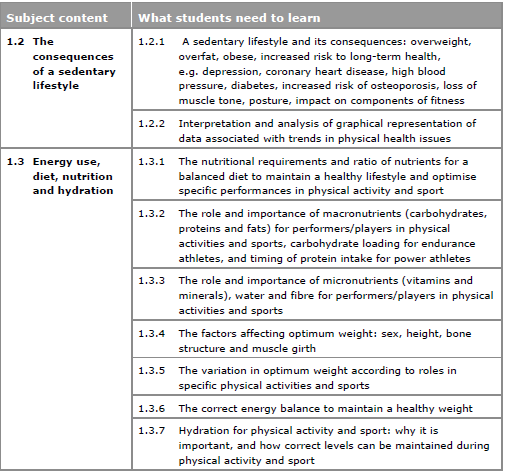 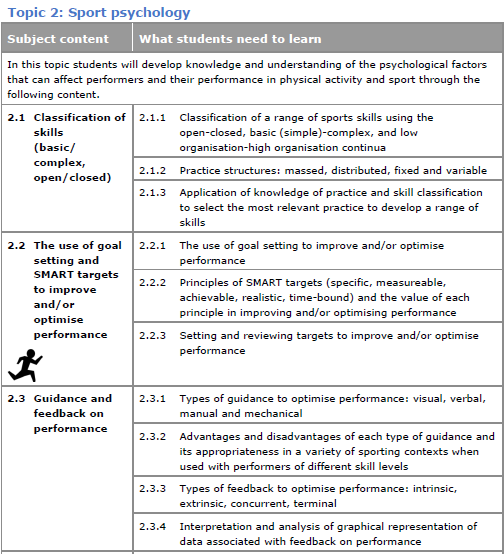 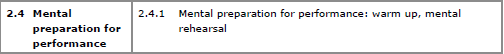 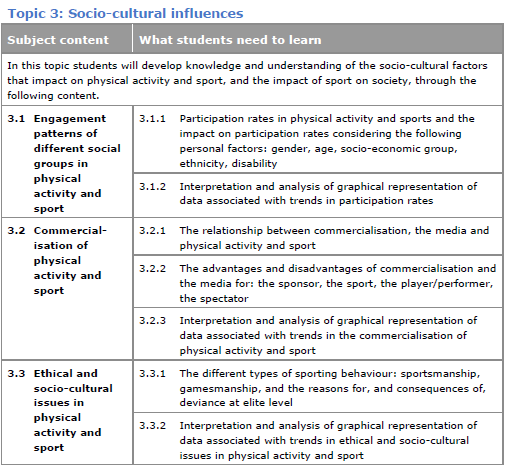 